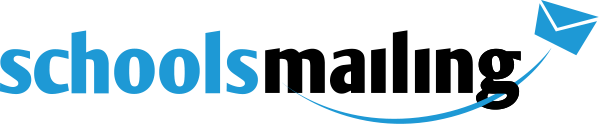 Email Template 2 
For this email template we will need:Your logo:


Your email headline:

First email paragraph:

Second email paragraph:

Third email paragraph:

Fourth email paragraph:

CTA button text and link [apply now button]:

Telephone number [where clients will contact you] (optional):

Email address [where clients will contact you] (optional):